The Royal Scottish County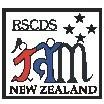 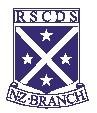 Dance SocietyNew Zealand Branch IncBranch Youth Fund – Application FormGrants from the Branch Youth Fund are offered six-monthly, to provide funding for events, activities or resources that encourage or facilitate youth Scottish country dancing in New Zealand. Preference will be given to applications by RSCDS NZ Branch members (which includes registered JAMs), but non-members may also apply.The criteria for applications and other terms of grant are set out in the Statement of Purpose and Terms on the Branch website. Please read this document before applying, so you know what we can fund, and what you will need to do if you receive a grant.This application must be:signed by the applicant(s)supported by a short statement from the applicant, under “Reasons for Application”, outlining the financial need, and stating briefly why the applicant believes that the grant will have benefit to New Zealand SCD youth dancing or dancersif the application is for a grant to an individual, it must also be signed by a proposer (who can be another dancer, a dance teacher or other member of the RSCDS NZ Branch) and include a short statement in support of the applicationforwarded to the Branch Youth Coordinator to arrive on or before 1 June or 1 December, for decision by 31 July or 31 January (respectively)If your application is successful, you are required to comply with the Statement of Purpose and Terms of the Branch Youth Fund, including submitting a short report to the Fund Committee within 1 month after completion of the project. The report, or extracts from it, may be published in Jigs And More or other Branch publications or on its website.Name of applicant: 		____________________________________________________For groups: names of signatories:	______________________________________________					____________________________________________________Contact address:		____________________________________________________					____________________________________________________					____________________________________________________Phone number:		____________________________________________________Email address:		____________________________________________________For individual applicants: Date of birth (DD/MM/YY)	____________________________Reasons for Application___________________________________________________________________________________________________________________________________________________________________________________________________________________________________________________________________________________________________________________________________________________________________________________________________________________________________________________________________________________________________________________________________________________________Amount applied for:  	Signature of applicant(s)*__________________________________	_____________________________________________________________________	___________________________________* If the applicant is:under 18, their parent, guardian or other caregiver must also sign;an unincorporated group (eg SCD youth dancing group), at least three group participants (teachers, parents, helpers, dancers over 18) must sign;a Region of the Branch, two of the President, Secretary and Treasurer must sign.For individual applicants: Signature of proposer:	_____________________________________________________Name of proposer:		_____________________________________________________Address of proposer:	_____________________________________________________	_____________________________________________________	_____________________________________________________Phone number:		_____________________________________________________Email address:		_____________________________________________________PLEASE RETURN THIS FORM TO THE BRANCH YOUTH COORDINATOR BY 1 JUNEOR 1 DECEMBER, with Proposer’s Statement (if applicable).Email to youth@dancescottish.org.nz